Supplementary Figure 1 : Distribution of the ITC accessions by PDCIm score as of March 2017. The Passport Data Completeness Index for Musa reflects the quality of documentation for a banana plant. Most of them are between 6 and 7.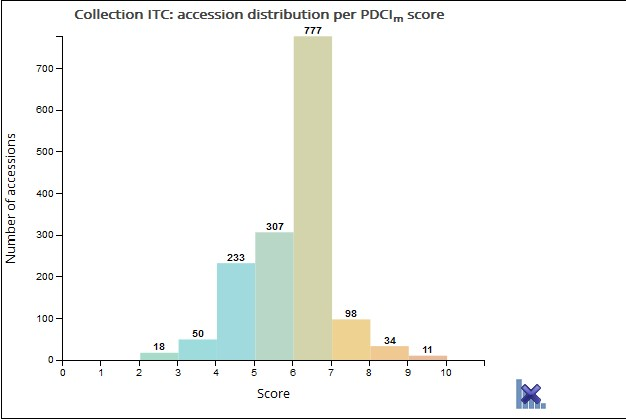 Supplementary Figure 2 : Reported use of ITC accessions in peer-review publications as of March 2017. This diagram illustrates the reported use of the banana genetric resources. 437 accessions were reported once while more than 10 accessions were extensively used in research studies (>28 publications).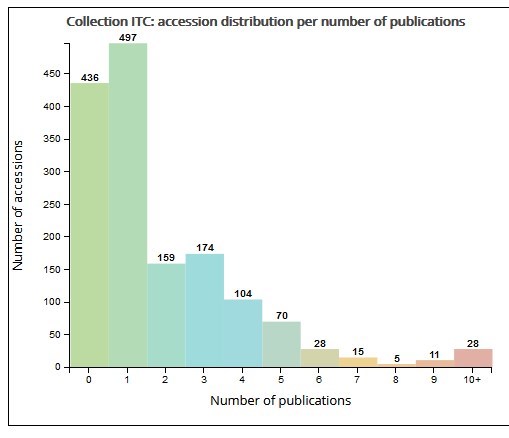 Supplementary Table 1: method of calculation of the PDCIm (aka Relative Data Item Count). This index was based on the Passport Data Completion Index (PDCI) (van Dooijeweert and Menting , 2008, van Hintum et al,2011) but slightly modified in order to reduce the complexity of the weighting used in PDCI and thus make easier to add new fields. Mapping of the field between PDCI and PDCIm are indicated in the “PDCI equivalent” column and new fields are labeled n/a. Field names are based on the Multi Crop Passport Descriptor standards. PDCIm=(actual score/maximum score) x 10.PDCIm DescriptionPDCI equivalentScoring valuePopulation typeCommentTYPITOType of material received 1 = In Vitro Plant, 2 = sucker, 3 = Seed, 4 = Bud, 5= Othern/a1AllSAMPSTATPopulation type: 1= Wild, 2= Trad. cultivar, 3= Breeders material, 4= Modern cultivars, 5=Other.SAMPSTAT1AllTYPPRLType of Previous location 1 = Collection, 2 = Collecting mission 3= Unknownn/a1AllACQDATEIntroduction of accession dateACQDATE1AllORIGCTYCountry code of originORIGCTY1AllGENUSTaxon code (was converted to "GENUS" when the taxon was determined to genus level only).GENUS1AllValue Genus (=1) onlySECTIONTaxon code (was converted to "SECTION" when the taxon was determined to section level).n/a2AllCumulative value Genus (=1)+Section(=1)SPECIESTaxon code (was converted to "SPECIES" when the taxon was determined to species level).SPECIES3AllCumulative value Genus (=1)+Section (=1)+Species (=1)SUBTAXATaxon code (was converted to "SUBSPECIES" when the taxon was determined to subspecies level.SUBTAXA4AllCumulative value Genus (=1)+Section (=1)+Species (=1) and Subspecies (=1)SPAUTHORAuthority for the species nameSPAUTHOR1WSUBTAUTHORAuthority for the subspecies nameSUBTAUTHOR2WCumulative value Species (=1) and Subspecies (=1)ACCENUMBITC codeACCENUMB1AllACCENAMEVernacular nameACCENAME1AllREMARKSNotesREMARKS1AllDONORNUMBCode of the accession in the previous location (=donor)DONORNUMB1/NmaxAllNmax is the maximum level (1 to 4) of this accession for which a PRVL.LCOD or PRVL.LDET exists.OTHERNUMB1Code of the accession in the location before LCOD_N1T1OTHERNUMB1/NmaxAllNmax is the maximum level (1 to 4) of this accession for which a PRVL.LCOD or PRVL.LDET exists.OTHERNUMB2Code of the accession in the location before LCOD_N2T1n/a1/NmaxAllNmax is the maximum level (1 to 4) of this accession for which a PRVL.LCOD or PRVL.LDET exists.OTHERNUMB3Code of the accession in the location before LCOD_N3T1n/a1/NmaxAllNmax is the maximum level (1 to 4) of this accession for which a PRVL.LCOD or PRVL.LDET exists.DONORDESCRDonor name descriptionDONORDESCR1/NmaxAllNmax is the maximum level (1 to 4) of this accession for which a PRVL.LCOD or PRVL.LDET exists.DONORDESCR2Donor description of the accession in the location before LDET_N1T1n/a1/NmaxAllNmax is the maximum level (1 to 4) of this accession for which a PRVL.LCOD or PRVL.LDET exists.DONORDESCR3Donor description of the accession in the location before LDET_N2T1n/a1/NmaxAllNmax is the maximum level (1 to 4) of this accession for which a PRVL.LCOD or PRVL.LDET exists.DONORDESCR4Donor description of the accession in the location before LDET_N3T1n/a1/NmaxAllNmax is the maximum level (1 to 4) of this accession for which a PRVL.LCOD or PRVL.LDET exists.BREEDMTDBreeding method usedn/a1BM+MCBREDCODEBreeding institute code from table InstituteBREDCODE1BM+MCPARFEMFemale parent of hybridANCEST1BM+MCPARMALMale parent of hybridANCEST1BM+MCANNDIFRegistration year of hybridn/a1BM+MCBREEDNOTRemarks on breedingn/a1BM+MCLOSTELIMFlag to indicate if Accession 0 = Active 1 = Eliminated 2 = Lostn/a1AllLOSTDATELoss date of accessionn/a1Only for lost/ eliminated accessionsLOSTNOTENote on lost accession/eliminationn/a1Only for lost/ eliminated accessionsCOLLSITEDescription of collecting siteCOLLSITE1W+TCThe (x) can vary between 1 and 5, but this "T2" type field, which refers to a collecting type of event, can only occur once per accession.COLLDATECollecting dateCOLLDATE1W+TCELEVATIONElevation collecting siteELEVATION1W+TCCOLLNUMBCollecting numberCOLLNUMB1W+TCLATITUDELatitude  of collecting site (decimal value)LATITUDE1W+TCLONGITUDELongitude  of collecting site (decimal value)LONGITUDE1W+TCCROPNAMECommon crop nameCROPNAME0DUPLSITELocation of safety duplicatesDUPLSITE0MLSSTATMulti Lateral System status of the accessionMLSSTAT0STORAGEType of germplasm storageSTORAGE1ACCEURL0Link to accession page available on website